Attachment A: Request for a school council constituting Order – new school How were the proposed appointees selected? __________________________________________________________________________________________________________________________________________________________________________________________________________________________________________________________________________________________________________________________________________________________________________________________________________________________________________________________________________________________________________________________________________________________________________________________________________________________________________________________________________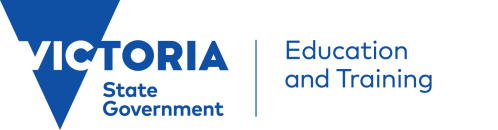 Request for a school council constituting Order – New SchoolRequest for a school council constituting Order – New SchoolRequest for a school council constituting Order – New SchoolRequest for a school council constituting Order – New SchoolRequest for a school council constituting Order – New SchoolSCHOOL                                                DETAILS SCHOOL                                                DETAILS SCHOOL                                                DETAILS SCHOOL                                                DETAILS SCHOOL                                                DETAILS Proposed schoolProposed schoolProposed schoolProposed schoolProposed schoolSchool name School name Has the school name gone through the official naming process? Has the school name gone through the official naming process?  YES                              NO YES                              NO YES                              NONumberNumberAddressAddressCOUNCIL                                               DETAILSCOUNCIL                                               DETAILSCOUNCIL                                               DETAILSCOUNCIL                                               DETAILSCOUNCIL                                               DETAILSProposed commencement date of school council Proposed commencement date of school council APPOINTED MEMBERSHIP OF SCHOOL COUNCIL APPOINTED MEMBERSHIP OF SCHOOL COUNCIL APPOINTED MEMBERSHIP OF SCHOOL COUNCIL APPOINTED MEMBERSHIP OF SCHOOL COUNCIL APPOINTED MEMBERSHIP OF SCHOOL COUNCIL Nominated appointees to school council Nominated appointees to school council (Complete attachment) (Complete attachment) (Complete attachment) Selection process for the proposed appointeesSelection process for the proposed appointees(Complete attachment)  (Complete attachment)  (Complete attachment)  ELECTED SCHOOL COUNCIL ELECTED SCHOOL COUNCIL ELECTED SCHOOL COUNCIL ELECTED SCHOOL COUNCIL ELECTED SCHOOL COUNCIL Timeframe for first council election Timeframe for first council election Timeframe for first council election Timeframe for first council election Timeframe for first council election TimeframeTimeframe First day Term 1 20____ to 31 March 20____OR Other ___/___/20__          to ___/___/20__                    (Specify a six week period) First day Term 1 20____ to 31 March 20____OR Other ___/___/20__          to ___/___/20__                    (Specify a six week period) First day Term 1 20____ to 31 March 20____OR Other ___/___/20__          to ___/___/20__                    (Specify a six week period)Proposed size and composition of ELECTED membership Proposed size and composition of ELECTED membership Proposed size and composition of ELECTED membership Proposed size and composition of ELECTED membership Proposed size and composition of ELECTED membership Total ParentParentSchool EmployeeCommunity (co-opted)REGIONAL DIRECTOR ENDORSEMENTREGIONAL DIRECTOR ENDORSEMENTREGIONAL DIRECTOR ENDORSEMENTREGIONAL DIRECTOR ENDORSEMENTREGIONAL DIRECTOR ENDORSEMENTI _____________________________Regional Director, _____________________ Region make this Request and endorse the recommendations of the principal. 
Signed: __________________________________________Date:     ________________________Provide details in full and submit Request and Attachment to:school.council@education.vic.gov.au     I _____________________________Regional Director, _____________________ Region make this Request and endorse the recommendations of the principal. 
Signed: __________________________________________Date:     ________________________Provide details in full and submit Request and Attachment to:school.council@education.vic.gov.au     I _____________________________Regional Director, _____________________ Region make this Request and endorse the recommendations of the principal. 
Signed: __________________________________________Date:     ________________________Provide details in full and submit Request and Attachment to:school.council@education.vic.gov.au     I _____________________________Regional Director, _____________________ Region make this Request and endorse the recommendations of the principal. 
Signed: __________________________________________Date:     ________________________Provide details in full and submit Request and Attachment to:school.council@education.vic.gov.au     I _____________________________Regional Director, _____________________ Region make this Request and endorse the recommendations of the principal. 
Signed: __________________________________________Date:     ________________________Provide details in full and submit Request and Attachment to:school.council@education.vic.gov.au     Attachment to Request for a school council constituting Order – New SchoolAttachment to Request for a school council constituting Order – New SchoolAttachment to Request for a school council constituting Order – New SchoolAttachment to Request for a school council constituting Order – New SchoolThe following persons have consented and are nominated for appointment to the new INTERIM school councilThe following persons have consented and are nominated for appointment to the new INTERIM school councilThe following persons have consented and are nominated for appointment to the new INTERIM school councilThe following persons have consented and are nominated for appointment to the new INTERIM school councilFull nameResidential addressMembership category Background informationPrincipal or Acting Principal of new schoolPrincipal or Acting Principal of new schoolPrincipal or Acting Principal of new schoolPrincipal or Acting Principal of new schoolFull nameFull nameSchool EmployeeN/AProposed composition of INTERIM membership Proposed composition of INTERIM membership Proposed composition of INTERIM membership Proposed composition of INTERIM membership Total:Parents:School Employees:Community: 